

OSNOVNA ŠKOLA 
LJUDEVITA GAJA NOVA GRADIŠKAGODIŠNJI PLAN I PROGRAM 
2023./2024.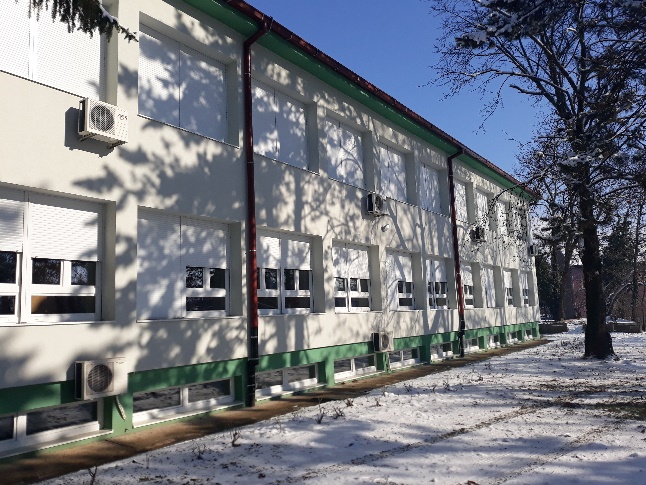 OSNOVNI PODATCI O ŠKOLI1. PODATCI O UVJETIMA RADAPodaci o upisnom područjuŠkolu pohađaju učenici koji pripadaju  upisnom području koje čini zapadni dio grada sve do centra, te prigradska naselja Prvča  i  Kovačevac. Djeca iz sela Mašić dovoze se u matičnu školu od 1. razreda, dok PŠ Dolina, Sičice i Vrbje šalju djecu u matičnu školu od 4. razreda.1.2.  Unutarnji školski prostoriFunkcionalnost školskog prostora (broj klasičnih učionica, specijaliziranih učionica, knjižnice, informatičke učionice), opće opreme te eventualne teškoće u ostvarivanju odgojno-obrazovnih zadaća i programa kojima su uzrok prostorni uvjeti ili oprema, što bitno nedostaje u odnosu na normative u Pedagoškom standardu osnovnoškolskog sustava odgoja i obrazovanja, vidljiva je iz tablice.Oznaka stanja opremljenosti do 50%..1, od 51-70%..2, od 71-100%..31.3. Školski okoliš 1.4. Nastavna sredstva i pomagala Opremljenost škole nastavnim sredstvima i pomagalima (ocjena stanja i potrebe):Oznaka stanja opremljenosti do 50%..1, od 51-70%..2, od 71-100%..31.4.1. Knjižni fond školeBroj naslova za učenike i učitelje:1.5. Plan obnove i adaptacijeSvi planovi podređeni su, nažalost, obnovi  nedavno obnovljene matične školske zgrade. Naime, 19.7.2023. u orkanskom nevremenu ostali smo bez krova zgrade, pri čemu je voda prodrla u 6 učionica čiji su stropovi i podovi uništeni. U rujnu je krenula obnova istog. Predviđeni rok radova je 3 mjeseca.Planiramo nabavu  sportskih rekvizita za sportsku dvoranu budući je većina postojećih iz sedamdesetih godina, a jedan dio je nabavljen u školskoj godini 2022./2023. 2. PODATCI O IZVRŠITELJIMA POSLOVA I NJIHOVIM RADNIM ZADUŽENJIMA U2023./ 2024. ŠKOLSKOJ GODINIPodatci o odgojno-obrazovnim radnicima2.1.Podatci o učiteljima razredne nastave2.2. Podaci o učiteljima u odjelu po posebnom programu:2.3. Podatci o učiteljima predmetne nastave2.4. Podatci o ravnatelju i stručnim suradnicima2.5. Novozaposleni:1.Karla Logožar2.6. Podatci o ostalim radnicima škole2.7.Tjedna i godišnja zaduženja odgojno-obrazovnih radnika školeTjedna i godišnja zaduženja učitelja razredne nastave i učiteljica u posebnim odjelimaTjedna i godišnja zaduženja ravnatelja i stručnih suradnika školeTjedna i godišnja zaduženja ostalih radnika školePODATCI O ORGANIZACIJI RADAOrganizacija smjenaNastava je organizirana u  dvije smjene za razrednu nastavu. 1. smjena počinje u 7:15 i traje do 13:10 2. smjena počinje u 13:00 i  traje do17:05- privremeno, do kraja obnove nastava počinje u 13:15Učenici od 4.  do  8. razreda nastavu stalno pohađaju ujutro. Iznimno, učenici 1.2.3. razreda nastavu pohađaju samo u drugoj smjeni dok se ne završi obnova ( očekivano 3 mjeseca).Pripremljeni smo za mješoviti tip nastave i za nastavu na daljinu ako to bude potrebno obzirom na bolest COVID 19 s kojom živimo već četvrtu školsku godinu. S učenicima se na satovima razrednika stalno obnavljaju i proširuju znanja u radu u aplikaciji Teams u kojoj imamo virtualnu zbornicuPrehrana učenikaU školi je organizirana školska mliječna kuhinja, za sve učenike besplatna od 1.1.2023. po odluci MZO. I ove godine uključeni smo u projekt Shema školske kuhinje putem kojeg smo obogatili jelovnik voćem. Razredna nastava i peti razredi hrane se pod prvim odmorom, a pod idućim odmorom 6., 7. i 8. razredi. Prijevoz učenikaU ovoj školskoj godini učenike prevozi Arriva - APP ,  relacija Mašić, Dolina, Sičice i Vrbje.Učenika putnika je  72. Godišnji kalendar radaŠkola  planira Dan škole 7. lipnja 2024. Planirani su i jednodnevni izleti za koje se nadamo da će biti realizirani. Ukupan planirani broj nastavnih radni dana je 182.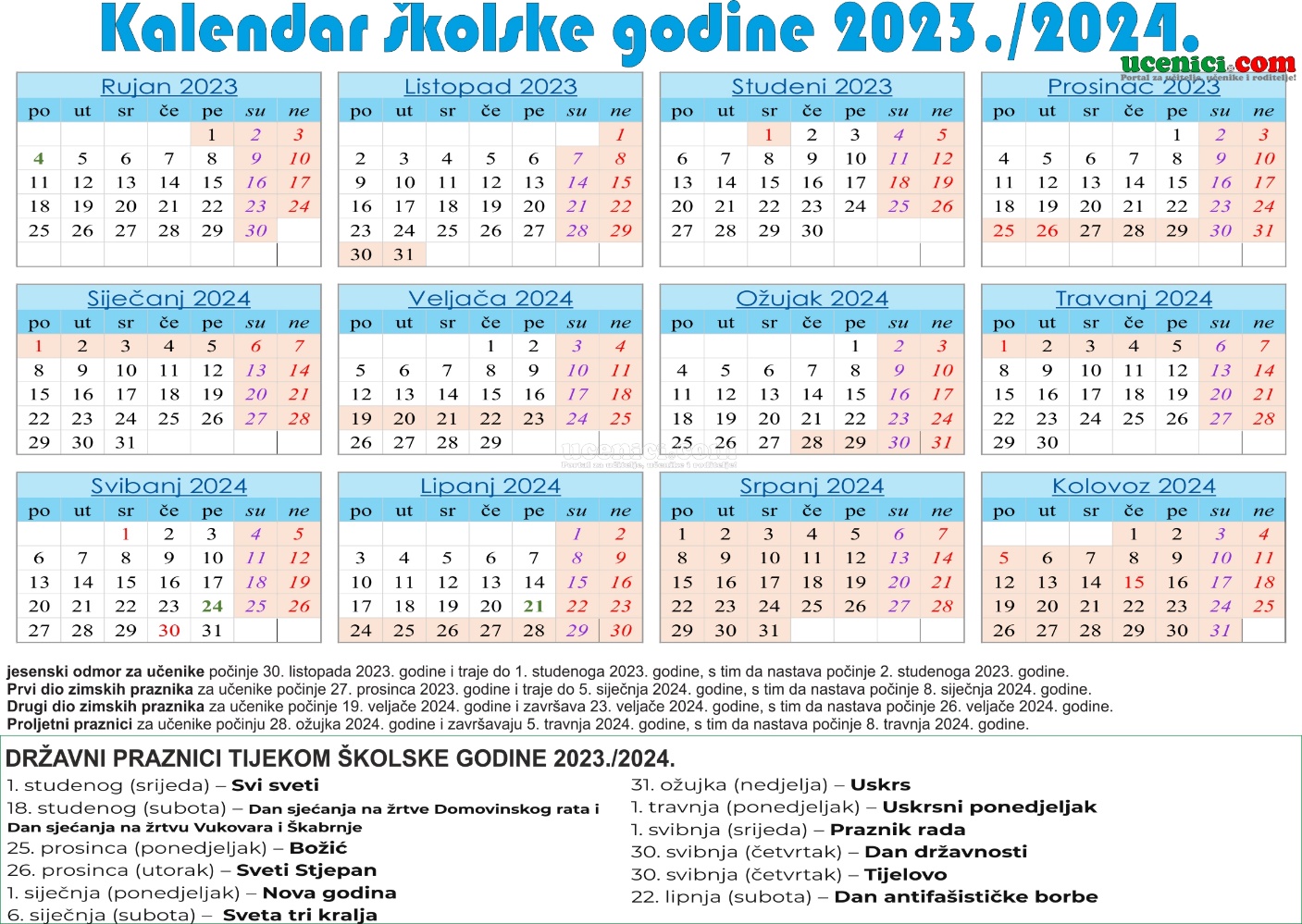 3.3. Podatci o broju učenika i razrednih odjela3.4. Primjereni oblik školovanja po razredima i oblicima rada4.  TJEDNI I GODIŠNJI BROJ SATI PO RAZREDIMA I OBLICIMA ODGOJNO-     OBRAZOVNOG RADA 4.1. Tjedni i godišnji broj nastavnih sati za obvezne nastavne predmete po razredima – redovni program (matična i područne škole):Planirani sati vezani su uz godišnje programe za određeno odgojno-obrazovno područje, koji se nalaze u prilogu, a njihovo ostvarenje prati se dnevno prema rasporedu sati u Razrednoj knjizi pojedinog razrednog odjela (T – tjedni broj sati; G – godišnji broj sati).4.2. Tjedni i godišnji broj nastavnih sati za ostale oblike odgojno-obrazovnog radaTjedni i godišnji broj nastavnih sati izborne nastave VjeronaukaTjedni i godišnji broj nastavnih sati izborne nastave InformatikeTjedni i godišnji broj nastavnih sati izborne nastave njemačkog jezikaTjedni i godišnji broj nastavnih sati dopunske nastavePlanira se promjenjivo i prilagodljivo prema potrebama učenika pojedinih razreda koji će se tijekom školske godine mijenjati. Grupa se formira prema odredbama Pravilnika o broju učenika u redovitom i kombiniranom razrednom odjelu i odgojno-obrazovnoj skupini u osnovnoj školi.4.2.3. Tjedni i godišnji broj nastavnih sati dodatne nastave5. PLANOVI RADA RAVNATELJA, ODGOJNO-OBRAZOVNIH I OSTALIH RADNIKA5.1. PLAN RADA RAVNATELJA   5.2. Plan rada stručnog suradnika pedagoga za šk.god.2023./24.7. PLAN STRUČNOG OSPOSOBLJAVANJA I USAVRŠAVANJA Stručno usavršavanje u školi7.1.1. Stručna vijeća7.1.2. Stručna usavršavanja za sve odgojno-obrazovne radnike7.2. Stručna usavršavanja izvan škole Stručna usavršavanja na županijskoj razini7.2.2. Stručna usavršavanja na državnoj razini8.  PODACI O OSTALIM AKTIVNOSTIMA U FUNKCIJI ODGOJNO-OBRAZOVNOG RADA I POSLOVANJA ŠKOLSKE USTANOVE 8.1. Plan kulturne i javne djelatnosti 8.2. Plan zdravstveno-socijalne zaštite učenika8.3. Plan zdravstvene zaštite odgojno-obrazovnih i ostalih radnika školePlaniramo zdravstveno sistematski pregledati preostalu trećinu zaposlenika koji to prethodnih godina nisu obavili.Redovito zdravstvene preglede će obaviti novi zaposlenici, te kuharice prema zakonu.8.4. Plan profesionalnog usmjeravanja učenika 8. razredaProces profesionalnog usmjeravanja učenika  8. razreda ostvarivat će se kroz različite aktivnosti profesionalnog informiranja i savjetovanja učenika. Nositelji aktivnosti bit će pedagoginja, psihologinja te razrednici učenika 8. razreda.Tijekom školske godine sustavno će se učenicima pružati  različite  informacije o mogućnostima nastavka obrazovanja  pa će tako u području profesionalnoga informiranja biti odrađene sljedeće aktivnosti:

* Radionice na satu razrednika (upoznavanje sa Vodičem kroz zanimanja, Testom       informiranosti o zanimanjima, mogućnostima računalnog programa Moj izbor i ostalim      on-line alatima namijenjenima pružanju informacija o pojedinim zanimanjima )*Prezentacija na satu razrednika o mogućnostima nastavka školovanja (vrste srednjih škola     s posebnim naglaskom na prezentaciji obrazovnih programa srednjih  škola u gradu te     županiji), upoznavanje učenika s najvažnijim odrednicama Pravilnika o elementima i     kriterijima za izbor kandidata za upis u 1.razred srednje škole te Odlukom o upisu učenika     u  1. razred srednje škole . *Upoznavanje učenika sa sustavom NISpuSŠ i brošurom „Prijave i upisi kandidata u srednje     škole , Idemo u srednju“.*Prvi roditeljski sastanak roditelja učenika 8.razreda - upoznavanje sa obrazovnim programima srednjih škola u Brodsko-posavskoj županiji te određenim školama susjednih županija za koje je dosadašnje iskustvo pokazalo da su također škole koje učenici rado upisuju te  predstavljanje srednjih škola u gradu Nova Gradiška- (Industrijsko-obrtničke škole Nova Gradiška, Elektrotehničke i ekonomske škole  Nova  Gradiška te  Gimnazije Nova Gradiška).* Drug roditeljski sastanak roditelja učenika 8.razreda- upoznavanje s najvažnijim odrednicama Pravilnika o elementima i kriterijima za izbor kandidata za upis u 1.razred srednje škole, Odlukom o upisu učenika u   1.razred srednje škole u tekućoj šk.god,. te postupcima u aplikaciji NISpuSŠ.*Izrada letka za roditelje koji sadrži najvažnije informacije o prijavama i upisu u srednju     školu i podjela na drugom  roditeljskom sastanku.*Ispunjavanje anketa profesionalnih namjera učenika*Posjet učenika 8.razreda srednjim školamaŠto se tiče profesionalnoga savjetovanja učenika, sljedećim aktivnostima nastojat će se  pomoći učenicima pri usklađivanju njihovih psihofizičkih karakteristika s objektivnim zahtjevima daljnjeg školovanja:*Individualno savjetovanje učenika  po potrebi* Učenici 8. razreda s teškoćama u razvoju i zdravstvenim teškoćama bit će upućeni na  profesionalno usmjeravanje pri HZZ-u koja se sastoji od grupnog testiranja i individualnog savjetovanja. 9. Suradnja s roditeljima:Suradnja će se odvijati kroz individualne razgovore i savjetovanja , te planirane roditeljske sastanke s temama:10. Rad Vijeća učenika:                                                                      stručna suradnica pedagoginja                                                                                  Helena KudraGODIŠNJI PLAN I PROGRAM RADA EDUKACIJSKOG REHABILITATORA – STRUČNOG SURADNIKA
za školsku godinu 2023./2024.					                                             Stručna suradnica-rehabilitatorica                                                                                                                               Martina MikolčevićGODIŠNJI PLAN I PROGRAM RADA STRUČNOG SURADNIKA PSIHOLOGA
 šk.god. 2023./2024.stručna suradnica psihologinja Danijela TomicaGODIŠNJI PLAN I PROGRAM RADA ŠKOLSKE KNJIŽNICE 	ZA ŠK. GOD. 2023./2024.	                                                                 stručna suradnica knjižničarka                                                                                   Lucija MarićPLAN RADA ŠKOLSKOG ODBORA I STRUČNIH TIJELA6.1. Plan rada Školskog odbora6.2. Plan rada Učiteljskog vijećaPlan rada Razrednog vijeća6.4. Plan rada Vijeća roditelja6.5. Plan rada Vijeća učenika9.      PLAN NABAVE I OPREMANJAŠkola je solidno opremljena za moderan rad u nastavi. IK tehnologija zastarijeva ili se kvari pa imamo planirana sredstva za nabavu nove opreme. Također ćemo u ovoj školskoj godini dobiti 2 interaktivna ekrana i 24 laptopa za učenike. Ovog ljeta, 19.7.2023., pretrpjeli smo veliku štetu uslijed nevremena pa je sad sve podređeno tekućoj obnovi krovišta i 6 nakislih učionica. U likovnoj učionici nabavit ćemo nove stolce s naslonom, oličit ćemo učionicu i promijeniti podne obloge.U narednoj školskoj godini planiramo parcijalnu nabavu nastavnih sredstava, a sve u skladu s financijskim mogućnostima. Nastojat ćemo održati razinu rada na kojoj jesmo.10. PRILOZISastavni dijelovi Godišnjeg plana i programa rada škole su:                                                                                                                   1. Godišnji planovi i programi rada učitelja i GIK-ovi u razredima frontalne reforme4. Prilagođeni planovi i programi rada za učenike s teškoćama5. Rješenja o tjednim zaduženjima odgojno-obrazovnih radnika6. Raspored sati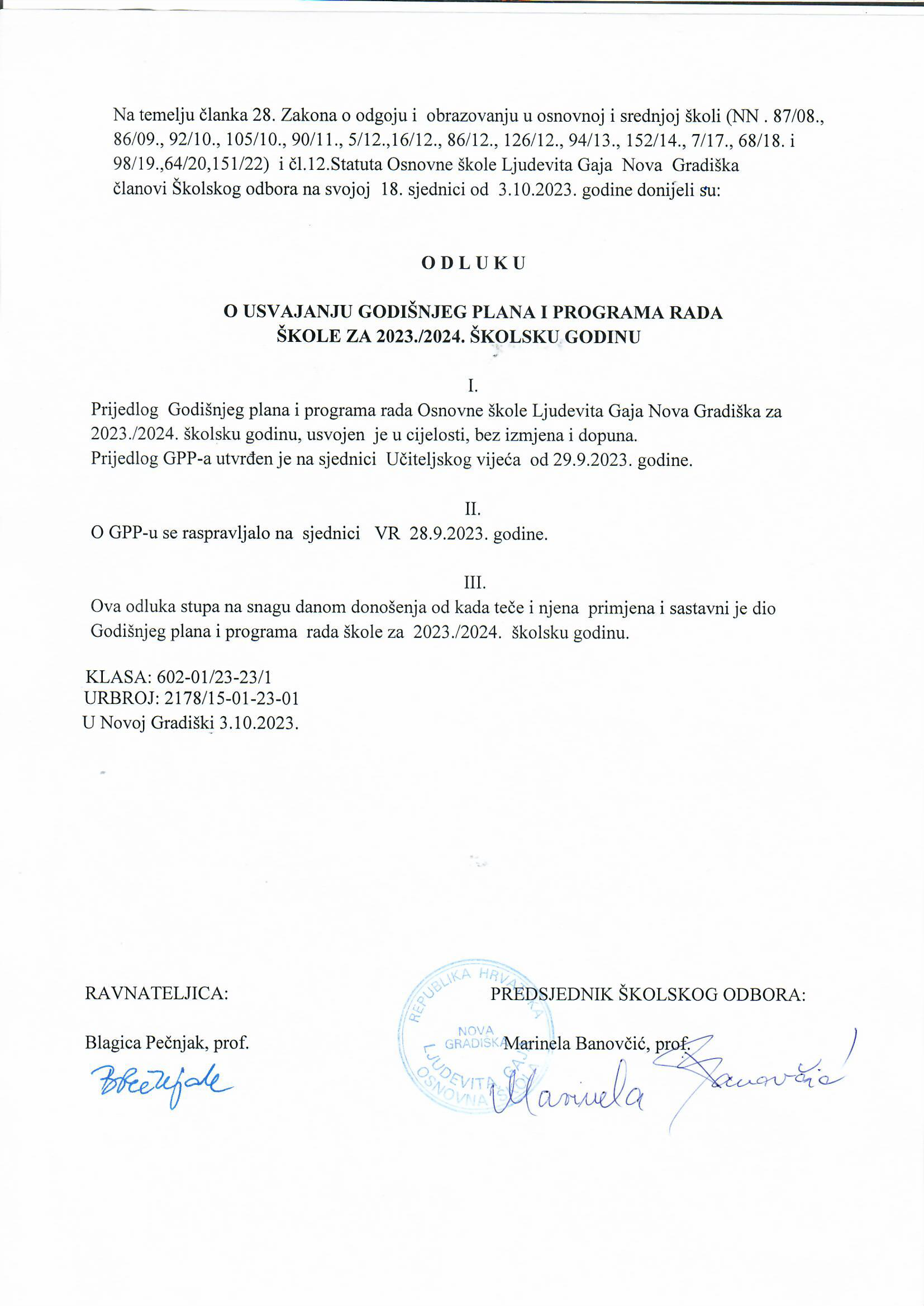 Naziv škole:OŠ LJUDEVITA GAJA NOVA GRADIŠKAAdresa škole:GAJEVA 24, NOVA GRADIŠKAŽupanija:BRODSKO-POSAVSKA ŽUPANIJATelefonski broj:035/331-380Broj telefaksa:035/361-377Internetska pošta:ured@os-ljgaja-ng.skole.hrInternetska adresa:os ljgaja ngŠifra škole:12-051-001Matični broj škole:03000354OIB:58247661305Ravnateljica škole:Blagica PečnjakVoditelji područnih škola:Suzana Mikulić, Valentina Brkanac, Martina AkmačićBroj učenika:476Broj učenika u razrednoj nastavi:196Broj učenika u predmetnoj nastavi:246Broj učenika u područnim školama:21Broj učenika s teškoćama u razvoju:13 učenika po posebnom programu čl.8, 24 po prilagođenom i individiualiziranom  programuBroj učenika putnika:72Ukupan broj razrednih odjela:29Broj razrednih odjela u matičnoj školi:26Broj razrednih odjela u područnoj školi:3Broj razrednih odjela RN-a:12Broj razrednih odjela PN-a:14Broj smjena:2Početak i završetak svake smjene:7:15– 13:10,  13:00 – 17:35Broj zaposlenika:65Broj učitelja predmetne nastave:34Broj učitelja razredne nastave:15Broj učitelja u produženom boravku:0Broj stručnih suradnika:4Broj ostalih radnika:13Broj nestručnih učitelja:0Broj pripravnika:1Broj mentora i savjetnika:7Broj voditelja ŽSV-a:1Broj računala u školi:70Broj specijaliziranih učionica:22Broj općih učionica:-Broj športskih dvorana:1Broj športskih igrališta:1Školska knjižnica:1Školska kuhinja:1Broj učitelja u odjelima po posebnom programu3Broj odjela po posebnom programu3Ime i prezime učitelja u odjelima po posebnom programu :Ljuba Jakić,  Đurđica Kumić-Cindrić, Sanja Vujović-MatovinaNAZIV PROSTORA            (klasična učionica, kabinet, knjižnica, dvorana)UčioniceUčioniceKabinetiKabinetiOznaka stanja opremljenostiOznaka stanja opremljenostiNAZIV PROSTORA            (klasična učionica, kabinet, knjižnica, dvorana)BrojVeličina u m2BrojVeličina u m2Opća opremljenostDidaktička opremljenostRAZREDNA NASTAVA1. razred359,5--222. razred359,5--223. razred359,5--224. razred359,5--33PREDMETNA NASTAVAHrvatski jezik251,5--22Likovna kultura158--22Glazbena kultura193,3--22Vjeronauk166--22Strani jezik166--23Matematika258--23Priroda i biologija166--23Kemija16111022Fizika161--22Povijest158--22Geografija158--22Tehnička kultura16611022Informatika158--33OSTALODvorana za TZK1399,32822Produženi boravak------Knjižnica158--22Dvorana za priredbe------Zbornica176,511922Uredi519--22PODRUČNA ŠKOLA393--22UKUPNO:Naziv površineVeličina u m2Ocjena stanja1. Sportsko igralište80022. Zelene površine127443NASTAVNA SREDSTVA I POMAGALASTANJEAudiooprema:CD radio- 5 kom.3Video- i fotooprema:12 kom kamera34 kom fotoaparata3Informatička oprema:Računala-  26 kom.3Računala-44 kom.3Ostala oprema:Pametna ploča – 7 kom.3Laptopa- 32 kom.3Projektora-18 kom.3TV povezani s računalom 2 kom3KNJIŽNI FONDSTANJESTANDARDLektirni naslovi (I. – IV. razred)12672240Lektirni naslovi (V. – VIII. razred)19142570Književna djela1835Stručna literatura za učitelje496          570Ostalo3858U K U P N O                                             9370U K U P N O                                             9370Red. brojIme i prezimeZvanjeStupanj stručnespremeMentor-savjetnikTerezija VišićUČITELJ RNVI/Božica TurkaljUČITELJ  RNVI/Sanja Kovarbašić-FerkovićUČITELJ RNVI/Đurđa KaksaUČITELJ RNVII/Elizabeta ArićUČITELJ RNVII/Martina AkmačićUČITELJ RNVII/Melita RadosavljevićUČITELJ RNVI/Branka PiletićUČITELJ RNVI/Dunja Vidošić RapićUČITELJ RNVII/Franjo BarićUČITELJ RNVIsavjetnikSuzana MikulićUČITELJ RNVI/Karla LogožarUČITELJ RNVII/Danijela MarjanovićUČITELJ RNVII/Valentina BrkanacUČITELJ RNVII/1.Ljuba JakićDIPL. DEFEKTOLOGVII/2.Đurđica Kumić CindrićPROF.REHABILITATORVII/3.SanjaVujović MatovinaDIPL. DEFEKTOLOG-LOGOPEDVII/Red. BrojIme i prezimeZvanjeStupanj stručnespremePredmet(i) koji€ predajePredmet(i) koji€ predajeMentor-savjetnikTihomir KudraPROF.TK7.7.TKsavjetnikAna TuličićMAG EDUC POV. I PED.7.7.POV/Antonija JelančićDIPL.ING.MAT.7.7.MAT/Veronika VišićMAG.EDU.EJ I HJ7.7.ENG/Veronika TerzićMAG.GLAZBENE KUL.7.7.GK/Marina HolendaPROF. TZK7.7.TZK/Marinela BanovčićPROF.HJ7.7.HJmentoricaZdenka BuleNASTAVNIK HRV. JEZIKA6.6.HRV. J. /Dinko ŠimićPROFESOR FIZIKE7.7.FIZ./INF./Gordan PribanićPROF. TZK7.7.TZK/Mirela TomićPROF. EJ7.7.ENG. JmentoricaStjepan LucićMAG.EDU.  GEO. I POV.7.7.GEO.mentorMladen IvoševićPROF. GEO.7.7.GEO./Magdalena AkmačićMAG.EDU.MAT.77MAT./Marija Benić     MAG.EDU.MAT. I INFO.7.7.MAT./Maja VukšićMAG.EDU.BIOL.KEM.7.7.PID.BIO./Marko IvanetićMAG.EDU.RN. I EJ.7.7.ENG. J/Đurđica PavkovićVJEROUČITELJ7.7.VJER./Milena Estera Crnjac KrabicaVJEROUČITELJ6.6.VJER./Marina Šoufek PodhraškiMAG.PRIM. OBR. INF.7.7.INF./Andrea AkmačićPROF. NJEM. J.POV.7.7.NJEM. J.POV./Kristina StrinavićMAG. HJ. I EJ7.7.ENG. J.mentoricaIvana MeglajecMAG.EDU. HJ7.7.HRV.J./Luka StazićMAG.EDU.BIO.I KEM.      7      7BIOL./Jasminka Roknićmag.prim.edu s pojačanom LK       7.       7.LIK./Martina TomašićVJEROUČITELJ       7.       7.VJER./Ines ŽivkovićMag.edu.bio. i kem.      7.      7.BIO./Helena MihalićStudent mat. I info.      4.      4.INFO./Red. BrojIme i prezimeZvanjeStupanj stručnespremeRadno mjestoMentor-savjetnik1.Blagica Pečnjakprof.hrv.j. i knj.VIIravnateljica2.Helena Kudraprof.pedagogijeVIIpedagoginjasavjetnica3.Martina Mikolčevićprof. defektologVIIdefektologinja-4.Lucija Marićdipl. knjižničarVIIknjižničarka-5.Danijela Tomicaprof. psihologVIIpsihologinja-Red. BrojIme i prezimeZvanjeStupanjstru. SpremeRadno mjestoIvana Babićtajnica6.tajnicaBlaženka Akmačićračunovođa4.računovođaMarina Pranjićkuharica4.kuharicaLuka Lazić kuhar4. kuharKatarina Mateškovićkuharica4.kuharicaMarin Olićdomar4.domar-ložačJosip Strinavićdomar4.spremač PŠ S – domarJasna BenićspremačicaNKVspremačicaRomana Kapetanovićspremačica4.spremačicaŽeljka KurjakovićspremačicaNKVspremačicaIvana OlićspremačicaVŠSspremačica-domarkaMaja Vlaovićspremačica4.spremačica u PŠ  DolinaŽeljka Derežaninspremačica4.spremačicaBlaženka Jelačaspemačica4.spremačicaIme i 
prezime učiteljaRazredRedovna  nastavaRad razrednikaDopunska nastavaINAUkupno 
nepos. RadOstaliposloviBonus-više 
od 30 g.stažaR.BR.Ime i 
prezime učiteljaRazredRedovna  nastavaRad razrednikaDopunska nastavaINAUkupno 
nepos. RadOstaliposloviBonus-više 
od 30 g.stažaTjedno     Franjo Barić2.a16221211940     Đurđa Kaksa2.b162212119bonus40     Karla Logožar3.a16221211940     Elizabeta Arić3.b16221211940    Melita Radosavljević3.c162212119bonus40  Branka Piletić4.a152212020bonus40  Božica Turkalj4. b152212020bonus40 Dunja Vidošić Rapić4.c15221202040Terezija Višić1. a162212119bonus40Sanja K. Ferković1. b162212119bonus40Danijela Marjanović1.c16221211940Suzana MikulićPŠ D162212119bonus40Martina AkmačićPŠ S16221211940Ljuba Jakić1.2.3. r192--2119bonus40Đurđica Kumić Cindrić4.6.8. r212-1241640Sanja Vujović Matovina5.7.r212-12416bonus40Tjedna zaduženja učitelja predmetne nastaveTjedna zaduženja učitelja predmetne nastaveTjedna zaduženja učitelja predmetne nastaveTjedna zaduženja učitelja predmetne nastaveTjedna zaduženja učitelja predmetne nastaveTjedna zaduženja učitelja predmetne nastaveTjedna zaduženja učitelja predmetne nastaveTjedna zaduženja učitelja predmetne nastaveTjedna zaduženja učitelja predmetne nastaveTjedna zaduženja učitelja predmetne nastaveTjedna zaduženja učitelja predmetne nastaveTjedna zaduženja učitelja predmetne nastaveTjedna zaduženja učitelja predmetne nastaveTjedna zaduženja učitelja predmetne nastaveTjedna zaduženja učitelja predmetne nastaveTjedna zaduženja učitelja predmetne nastaveRed.BrojIme i prezime učiteljaPredmet koji predajeRazrednikPredaje u
 razredimaPredaje u
 razredimaPredaje u
 razredimaPredaje u
 razredimaRedovna  nastavaIzborna nastavaOstaliposlovičl. 53. KUDop.Dod.INAUkupno nepo. RadPosebni posloviRed.BrojIme i prezime učiteljaPredmet koji predajeRazrednikrazredirazredirazredirazrediRedovna  nastavaIzborna nastavaOstaliposlovičl. 53. KUDop.Dod.INAUkupno nepo. RadPosebni posloviRed.BrojIme i prezime učiteljaPredmet koji predajeRazrednik5.6.7.8.Redovna  nastavaIzborna nastavaOstaliposlovičl. 53. KUDop.Dod.INAUkupno nepo. RadPosebni posloviTjednoTihomir KudraTK2++++12-19--2163bonus40Ana TuličićPOV2+-++20-18---22-40Antonija JelančićčMAT-+-+-20-182--22-40Veronika VišićEJ +.RN2+++-18-182--22-40Kristina StrinavićEJ/HJ2---+6-81--9320Ivana MeglajecHJ2-+-+18-181-122-40Veronika TerzićGK2+ RN 4.++++15-21--219-40Maja Vukšić/ Ines ŽivkovićPRI.BIO.-++++23-16-124-40Marina HolendaTZK2++++16-16--424240Marinela BanovčićHJ2+-+-18-181-122-40Zdenka BuleHJ-+-++17-192--19bonus40Dinko ŠimićFIZ – INFOR.-+++14616-222240Gordan PribanićTZK2 +4. ,MO+-++14-18--420240Mirela TomićEJ2+-++18-1811-2240Stjepan LucićPOV/GEO--+--4-2---4-6Mladen IvoševićGEO-+ -++20-16-2-22bonus40Marija BenićMAT.INFO.-+-++81217---20340Magdalena AkmačićMAT-++-+20-182--22-40Luka StazićKEM.2++14-10-1-1727Marko IvanetićEJRN,PŠ22-18---22-40Đurđica PavkovićVJ-++++2019--121-40Martina TomašićVJ2 RN,MO-+-1819--121-40Milena Estera Crnjac KrabicaVJRN,PŠ-2018---20bonus40Jasminka RoknićLKMO++++14-22--216240Marina ŠoufekPodhraškiINFRN,PŠ-+--41816---22240Andrea AkmačićPOV.NJ.++++41618-1-21-40Red.BrojIme i prezimeradnikaStrukaRadno mjestoRadno vrijeme(od – do)Rad sa strankama(od – do)Broj satiTjedno1.Blagica Pečnjakprof.HJravnateljica7,00-15,007,00-15,00402.Helena Kudraprof. pedagogijepedagoginja7,00-13,007,00-13,00403.Martina Mikolčevićprof. defektologijedefektologinja7,00-13,007,00-13,00404.Lucija Marićdiplomirani knjiž.knjižničarka7,00-15,007,00-13,00405.Danijela Tomica prof.psiholog.psihologinja7,00-13,007,00-13,0040Red.brojIme i prezimeRadnikaStrukaRadno mjestoRadno vrijeme(od – do)Broj satiTjedno1.Ivana Babićupravni pravniktajnica7-15402.Blaženka Akmačićfinancijski referentračunovođa 7-15403.Marina Pranjićkuharkuharica6-14404.Luka Lazićkuhar kuhar8,30-16,30405.Marin Olićstrojobravardomar6-10/ 18-21406.Ivana Olićekonomistspremačica6-14407.Josip Strinavićstrojobravarspremač6-14408.Jasna BenićNKVspremačica6-14409.Blaženka JelačaNKVspremačica13-214010.Željka KurjakovićNKVspremačica13-214011.Željka DerežaninSSSspremačica 13-214012.Maja VlaovićSSSspremačica6-81113.Romana KapetanovićSSSspremačica13-2140RazredučenikaOdjeladjevoj-čicaponav-ljačaprimjereni oblik školovanja (uče. s rje.)PrehranaPrehranaPutnikaPutnikaIme i prezimerazrednikaRazredučenikaOdjeladjevoj-čicaponav-ljačaprimjereni oblik školovanja (uče. s rje.)užinaobjed3 do5 km6 do10 kmIme i prezimerazrednika1.A18110-118-1-Terezija Višić1.B18111-118--Sanja K.Ferković1.C181918--Danijela MarjanovićUKUPNO54330254-1-2.A1918-19---Franjo Barić  2.B1717-117-1-Đurđa Kaksa UKUPNO36215-136-1-3. a1616-116-Karla Logožar3. b17110-117-Elizabeta Arić3.c161716Melita RadosavljevićUKUPNO49323-249-4. a1818-18-1Branka Piletić4. b20111-1 20-4Božica Turkalj4.c   19     181193   4Dunja V.RapićUKUPNO57327-257-39UKUPNO1961195719659PŠDOLINA613--6---Suzana MikulićPŠ SUČICE813-18---Martina AkmačićPŠ VRBJE711-17---Valentina BrkanacUKUPNO2637-221----MALI ODJEL 1.2.3.r.611-66---Ljuba JakićMALI ODJEL 4.6.8.r.311-33---Sanja V. MatovinaMALI ODJEL 5.7.r.411-44---Đurđica K. CindrićUKUPNO1333-1313---5. a19110-119-23Tihomir Kudra5. b181   6-218-  5Veronika Višić5.c161816 4Luka StazićUKUPNO532243532126. a24112-224-4Veronika Terzić6. b24114124-11 Ivana MeglajecUKUPNO5532703430157. a2018-020-12Marina Holenda7. b201   9020-1Marinela Banovčić7.c201   1211201Ana TuličićUKUPNO   60329116001  48. a2211222-2Kristina Strinavić8. b21113121-21Martina Tomašić8.c2011142032Gordan Pribanić8.d22111222022Mirela TomićUKUPNO854477850825UKUPNO5. - 8.2461212611424621246UKUPNO1. - 8.47629231136476-1755Rješenjem određen oblik radaBroj učenika s primjerenim oblikom školovanja po razredimaBroj učenika s primjerenim oblikom školovanja po razredimaBroj učenika s primjerenim oblikom školovanja po razredimaBroj učenika s primjerenim oblikom školovanja po razredimaBroj učenika s primjerenim oblikom školovanja po razredimaBroj učenika s primjerenim oblikom školovanja po razredimaBroj učenika s primjerenim oblikom školovanja po razredimaBroj učenika s primjerenim oblikom školovanja po razredimaUkupnoRješenjem određen oblik radaI.II.III.IV.V.VI.VII.VIII.UkupnoModel individualizacije-21111129Prilagođeni program2111221515Posebni program čl.81231113113Nastavni          predmetTjedni i godišnji broj nastavnih sati za obvezne nastavne predmete po razredimaTjedni i godišnji broj nastavnih sati za obvezne nastavne predmete po razredimaTjedni i godišnji broj nastavnih sati za obvezne nastavne predmete po razredimaTjedni i godišnji broj nastavnih sati za obvezne nastavne predmete po razredimaTjedni i godišnji broj nastavnih sati za obvezne nastavne predmete po razredimaTjedni i godišnji broj nastavnih sati za obvezne nastavne predmete po razredimaTjedni i godišnji broj nastavnih sati za obvezne nastavne predmete po razredimaTjedni i godišnji broj nastavnih sati za obvezne nastavne predmete po razredimaTjedni i godišnji broj nastavnih sati za obvezne nastavne predmete po razredimaTjedni i godišnji broj nastavnih sati za obvezne nastavne predmete po razredimaTjedni i godišnji broj nastavnih sati za obvezne nastavne predmete po razredimaTjedni i godišnji broj nastavnih sati za obvezne nastavne predmete po razredimaTjedni i godišnji broj nastavnih sati za obvezne nastavne predmete po razredimaTjedni i godišnji broj nastavnih sati za obvezne nastavne predmete po razredimaTjedni i godišnji broj nastavnih sati za obvezne nastavne predmete po razredimaTjedni i godišnji broj nastavnih sati za obvezne nastavne predmete po razredimaTjedni i godišnji broj nastavnih sati za obvezne nastavne predmete po razredimaTjedni i godišnji broj nastavnih sati za obvezne nastavne predmete po razredimaNastavni          predmet1.1.2.2.3.3.4.4.5.5.6.6.7.7.7.8.8.8.Ukupno planiranoUkupno planiranoUkupno planiranoNastavni          predmetTGTGTGTGTGTGTGTTGTTGHrvatski jezik1552510350155251552510  35015 5251242016165601081083780Likovna kultura31052703105310531052703105441402323875Glazbena kultura31052703105310531052703105441402323875Strani jezik62104 14062106210621093159315121242058582030Matematika12420828012420124208 2801242012420161656092923220Priroda 4,5157,5621099315Biologija6210882801414490Kemija6210882801414490Fizika6210882801414490Priroda i društvo62104140621093152222770Povijest621041406210882802424840Geografija4,5157,541406280882802323805Tehnička kultura32102703105441401212420Tjelesna i zdr. kultura62109315931562106210414062108828055551925Informatika62104140UKUPNO:361260541890541890541890481820752625104364078782730VjeronaukRazredBroj učenikaBroj grupaIzvršitelj programaPlanirano satiPlanirano satiVjeronaukRazredBroj učenikaBroj grupaIzvršitelj programaTGVjeronauk1.473Estera Crnjac Krabica6210Vjeronauk2.342Estera Crnjac Krabica4140Vjeronauk3.453Estera Crnjac KrabicaMartina Tomašić42210Vjeronauk4.553Martina Tomašić6210PŠDolina61Estera Crnjac Krabica270PŠSičice81Estera Crnjac Krabica270PŠVrbje71Estera Crnjac Krabica270UKUPNO 1. – 4.UKUPNO 1. – 4.1811428980Vjeronauk5.473Đurđica Pavković6210Vjeronauk6.432Đurđica Pavković4140Vjeronauk7.573Martina Tomašić6210Vjeronauk8.824Đurđica Pavković8280UKUPNO 5. – 8.UKUPNO 5. – 8.2291224840MOMO133Martina Tomašić6210UKUPNO 1. – 8. PŠ MOUKUPNO 1. – 8. PŠ MO42322442030InformatikaRazredBroj učenikaBroj grupaIzvršitelj programaPlanirano satiPlanirano satiInformatikaRazredBroj učenikaBroj grupaIzvršitelj programaTGInformatika1.423M.Šoufek P.6210Informatika2.3526210Informatika3.322Dinko Šimić4140Informatika4.483Dinko ŠImić6210Informatika7.523M.Benić6210Informatika8.393M. Benić6210PŠDolina51M.Šoufek P.270PŠSičice111M.Šoufek P.270PŠVrbje91M.Šoufek P.270UKUPNO 1. – 8. +PŠUKUPNO 1. – 8. +PŠ  26919381330NJEMAČKI JEZIKRazredBroj učenikaBroj grupaIzvršitelj programaPlanirano satiPlanirano satiNJEMAČKI JEZIKRazredBroj učenikaBroj grupaIzvršitelj programaTGNJEMAČKI JEZIK4.151A. Akmačić270NJEMAČKI JEZIK5.161A. Akmačić2140NJEMAČKI JEZIK6.222A. Akmačić4140NJEMAČKI JEZIK7.212A. Akmačić4140NJEMAČKI JEZIK8.262A. Akmačić4140UKUPNO V. – VIII.UKUPNO V. – VIII.100816630Red.brojNastavni predmetRazred grupaBroj učenikaPlanirani broj satiPlanirani broj satiIme i prezime učitelja izvršiteljaRed.brojNastavni predmetRazred grupaBroj učenikaTGIme i prezime učitelja izvršitelja1.Hrvatski jezik1.-4.r.2812420učitelji 1.-4.r.2.Matematika1.-4.r.3012420učitelji 1.-4.r.UKUPNO 1. - 4.58248401.Hrvatski jezik5.-8.r.444140učitelji  HJ2.Matematika5.-8.r.704140učitelji mat.3.Engleski jezik5.-8.r.584140učitelji EJUKUPNO 5. - 8.17212320UKUPNO 1. - 8.    260361160Red.brojNastavni predmetRazred grupaBroj učenikaPlanirani broj satiPlanirani broj satiIme i prezime učitelja izvršiteljaRed.brojNastavni predmetRazred grupaBroj učenikaTGIme i prezime učitelja izvršitelja2.Engleski jezik8.r.7135učitelji EJ3.Geografija5.-8.r.19270učitelj GEO4.Kemija7.i8.r.7135učitelj KEM5.Biologija7.8.r.5135učiteljica BIO6.Povijest5.-8.r.11135učiteljica NJJ7.Fizika7.-8.r7135Učitelj FUKUPNO 5. - 8.467245SADRŽAJ RADAPredviđeno vrijeme ostvarivanjaPredviđeno vrijeme u satimaPOSLOVI  PLANIRANJA  I  PROGRAMIRANJAIzrada Godišnjeg plana i programa rada školeVI - IX30Izrada plana i programa rada ravnateljaVI – IX10Koordinacija u izradi predmetnih kurikulumaVI – IX10Izrada školskog kurikulumaVI – IX20Izrada Razvojnog plana i programa školeVI – IX10Planiranje i programiranje rada Učiteljskog i Razrednih vijećaIX – VI20Izrada zaduženja učiteljaVI – VIII20Izrada smjernica i pomoć učiteljima pri tematskim planiranjimaIX – VI20Planiranje i organizacija školskih projekataIX – VI401.10.Planiranje i organizacija stručnog usavršavanjaIX – VI201.11.Planiranje nabave opreme i namještajaIX – VI101.12.Planiranje i organizacija uređenja okoliša školeIX – VI101.13.Ostali posloviIX – VIII101.14.Planiranje i provedba mjera vezanih uz COVID -19 vezanih uz nastavu i epidemiološku zaštituIX-VIII20POSLOVI  ORGANIZACIJE  I KOORDINACIJE RADAIzrada prijedloga organizacije rada Škole (broj razrednih odjela, broj smjena, radno vrijeme smjena, organizacija rada izborne nastave, INA, izrada kompletne organizacije rada Škole).IX – VIII60Izrada Godišnjeg kalendara rada školeVIII – IX10Izrada strukture radnog vremena i zaduženja učiteljaVI – IX20Organizacija i koordinacija vanjskog vrednovanja prema planu NCVVO-aIX – VI10Organizacija i koordinacija samovrednovanja školeIX – VI20Organizacija prijevoza i prehrane učenikaIX – VII10Organizacija i koordinacija zdravstvene i socijalne zaštite učenikaIX – VI10Organizacija i priprema izvanučionične nastave, izleta i ekskurzijaIX – VI40Organizacija i koordinacija rada kolegijalnih tijela školeIX – VIII202.10.Organizacija i koordinacija upisa učenika u 1. razredIV – VII102.11.Organizacija i koordinacija obilježavanja državnih blagdana i praznikaIX – VI52.12.Organizacija zamjena nenazočnih učitelja IX – VI202.13.Organizacija popravnih, predmetnih i razrednih ispita VI i VIII102.14.Organizacija poslova vezana uz odabir udžbenikaV-IX102.15. Poslovi vezani uz natjecanja učenikaI-VI302.16. Organizacija popravaka, uređenja, adaptacija  prostoraI i VIII10Pripremanje i organizacija različitih tipova nastave, mješovito i na daljinuIX-VI202.18.Ostali posloviIX – VIII10PRAĆENJE REALIZACIJE PLANIRANOG RADA ŠKOLEPraćenje i  uvid u ostvarenje Plana i programa rada školeIX – VI30Vrednovanje i analiza uspjeha na kraju odgojno obrazovnih razdoblja     XII i VI          10Administrativno pedagoško instruktivni rad s učiteljima, stručnim suradnicima i pripravnicimaIX – VI20Praćenje rada školskih povjerenstavaIX – VI10Praćenje i koordinacija rada administrativne službeIX – VIII20Praćenje i koordinacija rada tehničke službeIX – VIII20Praćenje i analiza suradnje s institucijama izvan školeIX – VIII20Kontrola pedagoške dokumentacijeIX – VIII10Ostali posloviIX – VIII10RAD U STRUČNIM I KOLEGIJALNIM TIJELIMA ŠKOLEPlaniranje, pripremanje i vođenje sjednica kolegijalnih  i stručnih tijelaIX – VIII30Suradnja sa Sindikalnom podružnicom školeIX – VIII10RAD S UČENICIMA, UČITELJIMA, STRUČNIM SURADNICIMA I RODITELJIMA5.1. Dnevna, tjedna i mjesečna planiranja s učiteljima i suradnicimaIX – VIII205.2. Praćenje rada učeničkih društava, grupa i pomoć pri raduIX – VI205.3. Briga o sigurnosti, pravima i obvezama učenikaIX – VI205.4. Suradnja i pomoć pri realizaciji poslova svih djelatnika školeIX – VIII205.5. Briga o sigurnosti, pravima i obvezama svih zaposlenikaIX – VIII205.6. Savjetodavni rad s roditeljima /individualno i skupno/IX – VIII205.7. Uvođenje pripravnika u odgojno-obrazovni rad205.8. Poslovi oko napredovanja učitelja i stručnih suradnika20ADMINISTRATIVNO – UPRAVNI I RAČUNOVODSTVENI POSLOVIRad i suradnja s tajnikom školeIX – VIII100Provedba zakonskih i podzakonskih akata te naputaka MZOS-aIX – VIII50Usklađivanje i provedba općih i pojedinačnih akata školeIX – VIII20Provođenje raznih natječaja za potrebe školeIX – VIII306.5.  Prijem u radni odnos /uz suglasnost Školskog odbora/IX – VIII20 Poslovi zastupanja školeIX – VIII206.7.  Rad i suradnja s računovođom škole     IX – VIII          206.8.  Izrada financijskog plana školeVIII – IX206.9.  Kontrola i nadzor računovodstvenog poslovanjaIX – VIII206.10 Organizacija i provedba inventureXII206.11. Poslovi vezani uz e-maticeVI206.12. Potpisivanje i provjera svjedodžbi i učeničkih knjižicaVI406.13. Organizacija nabave i podjele potrošnog materijalaVIII i I10SURADNJA  S  UDRUGAMA, USTANOVAMA I INSTITUCIJAMAPredstavljanje školeIX – VIII10Suradnja s Ministarstvom znanosti, obrazovanja i športaIX – VIII20Suradnja s Agencijom za odgoj i obrazovanjeIX – VIII20Suradnja s Nacionalnim centrom za vanjsko vrednovanje obrazovanjaIX – VIII10Suradnja s Agencijom za mobilnost i programe EUIX – VIII10Suradnja s ostalim Agencijama za obrazovanje na državnoj raziniIX – VIII10Suradnja s Uredom državne upraveIX – VIII20Suradnja s osnivačemIX – VIII30Suradnja s Zavodom za zapošljavanjeIX – VIII107.10.Suradnja s Zavodom za javno zdravstvoIX – VIII107.11.Suradnja s Centrom za socijalnu skrbIX – VIII207.12.Suradnja s Obiteljskim centromIX – VIII07.13.Suradnja s Policijskom upravomIX –VIII107.14.Suradnja sa Župnim uredomIX – VIII107.15.Suradnja s ostalim osnovnim i srednjim školamaIX – VIII107.16.Suradnja s turističkim agencijamaIX – VIII107.17.Suradnja s kulturnim i športskim ustanovama i institucijamaIX – VIII107.18.Suradnja s svim udrugamaIX – VIII10STRUČNO USAVRŠAVANJEStručno usavršavanje u matičnoj ustanoviIX – VI20Stručno usavršavanje u organizaciji ŽSV-a, MZOŠ-a, AZZO-a, HUROŠ-aIX – VI20Stručno usavršavanje u organizaciji ostalih ustanovaIX – VI20Praćenje suvremene odgojno obrazovne literatureIX – VI20Ostala stručna usavršavanjaIX – VI20OSTALI POSLOVI RAVNATELJAVođenje evidencija i dokumentacije IX – VI40Ostali nepredvidivi posloviIX – VI40 UKUPAN BROJ PLANIRANIH SATI RADA GODIŠNJE:17201720MjesecSadržaj radaBroj satiIX./X.1. Planiranje i programiranje:-sudjelovanje u izradi godišnjeg plana i programa rada škole-izrada plana i programa rada pedagoga-izrada plana i programa rada individualnog stručnog usavršavanja pedagoga-izrada stručnog usavršavanja u školi-izrada plana i programa profesionalne orijentacije-izrada plana i programa prevencije-sudjelovanje u izradi plana i programa zdrav.-soc. i ekološke zaštite-ostali poslovi oko plana i programa škole200Tijekom šk. godine1.1. Pomoć učiteljima u planiranju i programiranju:-pomoć za sat razrednika-sudjelovanje u projektima škole-sudjelovanje u izradi plana za učenike s teškoćama-sudjelovanje u planiranju kulturne i javne djelatnosti škole-pomoć oko kriterija ocjenjivanja, nastavak praćenja formativnog vrednovanja-suradnja u planiranju i programiranju individualnog stručnog usavršavanja učitelja100Rujan-lipanj 2. Organizacija, praćenje i unapređivanje odgojno-obraz. rada:-praćenje odgojno-obrazovnog rada-priprema za početak školske godine(uvođenje pripravnika u pedagošku dokumentaciju, pravilnici, statut škole, zakoni)-praćenje rada na satu razrednika (radionice, predavanja)250 Rujan-lipanj 2.1. Opća organizacija u školi:-sudjelovanje u razvrstavanju učenika po odjelima prvi i tijekom godine svi odjeli (novi)-sudjelovanje u organizaciji natjecanja učenika u znanju (školsko, županijsko, državno)-sudjelovanje u organizaciji kulturnih događanja u školi (Dan škole, školske priredbe, humanitarne akcije, sportska događanja)-organizacija zdravstveno ekoloških događanja (cijepljenje, predavanje, izleti, pano)-organizacija korištenja prostora u školi, uređenje panoa70Rujan-lipanj 2.2. Unapređivanje odgojno-obrazovnog rada:-hospitacije i analize-pomoć učiteljima u izboru oblika, metode rada, motivacije, razvijanje timskog rada-aktivnosti za poboljšanje odgojno-obrazovne situacije (upute za rad na satu razrednika)- nastavak praćenja formativnog vrednovanja učenikaRad na projektima:-Škola bez nasilja-za sigurno i poticajno okruženje u školi , Eko-projekt -savjetodavni rad za formativno vrednovanje- koordinacija projekta e-škola170Rujan-lipanj 2.3. Rad s učenicima:– međupredmetne teme-rad u radionicama (pripreme i izvedba)1.-8. Razred1.razred: Moja obitelj i ja2.razred: Što je to sreća?3.razred: 3,2,1 kreni, prehranu promijeni!4.razred: Moja prava5.razred: Kako i zašto postajemo nasilni6.razred: Najlakše se potući7. razred: Ovisnost o internetu, istina ili mit8. razred: Izbor zanimanja i posjete srednjim školama, Odnosi na mreži i odnosi u živo-profesionalno informiranje 8.-i R, -savjetodavni rad svakodnevno s učenicima-individualni i grupni razgovori (odgojni, emotivni i obrazovni problem)-upis u prvi razred (testiranje, razgovor, materijali)-rad s učenicima s teškoćama u razvoju250Tijekom šk. godine2.4. Rad s učiteljima:-pomoć u planiranju, programiranju i vođenju pedagoške dokumentacije-savjetodavna pomoć, informacije i suradnja-zamjene-praćenje, inovacije i izvješćivanje učitelja sa seminara-pomoć učiteljima u pripremi predavanja za roditeljske sastanke i sat razrednika, aktive-uvođenje početnika i novih djelatnika u odgojno-obrazovni rad150Tijekom šk. godine2.5. Rad s roditeljima:-roditeljski sastanci-savjetodavni i informativni rad, otvoreni sat50Prosinac ' lipanj '2.6. Valorizacija i izvješća:-izvješća na polugodištu i na kraju školske godine, statistika,  matica škole,-izvješća sa seminara, aktiva, predavanja50Tijekom šk. godine2.7. Pedagoška i školska dokumentacija:-praćenje i vođenje dokumentacije pedagoga (dnevnik rada, bilješke o radu s učenicima, roditeljima, učiteljima i stručnim timom; godišnji plan i program rada, hospitacije, dosjeiučenika, dnevnici, imenici, matična knjiga)-suradnja s stručnim suradnikom školskom knjižničarkom (oko nabave literature, poticanje čitanja kod učenika)100Tijekom šk. godine2.8. Suradnja s ravnateljicom i institucijama:-suradnja s ravnateljicom-svakodnevno-suradnja s Centrom za socijalni rad, policijom- sudjelovanje na sastancima međuresorne suradnje, školama, MZO, AZOO, predškolskim ustanovama, zdravstvenim ustanovama, gradskim i županijskim vlastima, Zavodom za zapošljavanje, član Povjerenstva za utvrđivanje primjerenog oblika školovanja u Brodsko-posavskoj županiji, član koordinacijskog tijela za prevenciju ovisnosti.100Tijekom šk. godine3. Permanentno usavršavanje:-individualno usavršavanje pedagoga škole (seminari, aktivi, predavanje, ŽSV)-individualno usavršavanje učitelja (planiranje, literatura)-permanentni oblici usavršavanja u školi (Aktivi RN, JUP, PMP)-učenička i studentska praksa (organizacija, mentorstvo), izvješća, predavanja120X.-XI.III.-V.4. Profesionalno informiranje:-rad s učenicima (informiranje, panoi, predavanja, posjet srednjim školama, radionice)-rad s roditeljima (roditeljski sastanci, informacije)-rad s učiteljima-informacije70Tijekom šk. godine5. Rad u stručnim organima škole:-Učiteljsko vijeće-Razredna vijeća-Vijeće učenika506. Ostali nepredviđeni posloviUKUPNO SATI501780Sadržaj permanentnog usavršavanjaCiljne skupineVrijeme ostvarenjaPlanirani broj satiVrednovanje – rubrike; predavač Elizabeta ArićMentalno zdravlje djece; predavač Helena KudraAutizam – primjeri iz prakse; predavač Ljuba JakićUčitelj u današnjem svijetu; predavač Franjo BarićKviz RN;  predavač Franjo BarićStručni aktiv RNrujansiječanjtravanj10Radno pamćenje - primjeri vježbe s djecom ( Andrea Akmačić)Mentalno zdravlje djece (Helena Kudra)Primjeri dobre prakse (M.Tomić,A.Akmačić, V. Terzić)Stručni aktiv JUP-arujan siječanjtravanj10Mentalno zdravlje djece-	Helena KudraDigitalni inovacijski inkubator-	Marija BenićGrađanski odgoj u nastavi geografije-	Mladen IvoševićPotrebitost tjelesne aktivnosti učitelja-	Gordan PribanićStručni aktiv PMP-arujan Siječanjtravanj10Ukupno sati tijekom školske godineUkupno sati tijekom školske godine30Sadržaj permanentnog usavršavanjaCiljne skupineVrijeme ostvarenjaPlanirani broj satiGPP, Kurikulum školeČlanovi UVrujan2Analiza formativnog vrednovanjaČlanovi UVTijekom godine2e-škole radionice i predavanjaČlanovi UVTijekom godine2Aktualnosti tijekom godineČlanovi UVtravanj2Ukupno sati tijekom školske godineUkupno sati tijekom školske godine10Organizator usavršavanjaNamijenjenoVrijeme ostvarenjaPlanirani broj satiAgencija za odgoj i obrazovanjeSvim učiteljima i stručnim suradnicimaTijekom školske godine20Prema katalogu AZOOUkupno sati tijekom školske godineUkupno sati tijekom školske godine20Organizator usavršavanjaNamijenjenoVrijeme ostvarenjaPlanirani broj satiAgencija za odgoj i obrazovanjeSvim učiteljima i stručnim suradnicimaTijekom školske godine20Prema katalogu AZOOUkupno sati tijekom školske godineUkupno sati tijekom školske godine20MjesecSadržaji aktivnostiBroj učenikaNositelji aktivnostiIX. Europski školski sportski dan300Svi učenici i učiteljiX.Dječji tjedan200Svi učenici i učitelji školeX.Dan kravate300Svi učenici i učiteljiX.Dani kruha i zahvalnosti200Svi učenici i učiteljiX.Ružičasti listopad „Mama, budi zdrava!“450Učenici i učitelji sviX.Tjedan školskog doručka200Učenici i učitelji 3.r.XI.Dan sjećanja na žrtvu Vukovara i Škabrnje90Učitelji povijesti i učeniciXI.Međunarodni dan dječjih prava450Učenici i učiteljiX./XI.Mjesec hrvatske knjige300Knjižničar, učitelji hrvatskog jezika i učeniciXII.Međunarodni dan osoba s invaliditetom450SviXI./XII.Mjesec borbe protiv ovisnosti290Učitelji biologije, pedagog, psiholog, učeniciXIIŠkolski medni dan55Učenici i učitelji 1.r.XII.Dan volontera100Učenici, učiteljiXII.Doček sv. Nikole 22Učitelji i učenici MOXII.Dan grada i župe 450sviXII.Božić450Svi učenici i učiteljiII.Valentinovo200Svi učenici i učitelji školeII.Poklade263Svi učenici i učitelji škole     II. Dan ružičastih majica400Svi učenici i učiteljiIII.Svjetski dan sindroma Down100Učenici i učiteljiIII.Dan oboljelih od epilepsije300Učenici i učiteljiIII.Domaćinstvo županijskom natjecanju iz biologije70Učitelji biologije, stručni tim. Kuharice .III.Dani hrvatskog jezika300Učitelji hj i učeniciIV. Dan planeta Zemlja       450sviIV. Eko- tjedan400Učitelji i učeniciIV.Dan svjesnosti o autizmu250Učenici i defektologinjaV.Dan Europe150Učenici i učitelji 4.r. i MOVI.Dan škole400Učenici i svi djelatnici školeX.-V.Humanitarne akcije400Učenici i učiteljiOBVEZNI PROGRAM CIJEPLJENJAOBVEZNI PROGRAM CIJEPLJENJAOBVEZNI PROGRAM CIJEPLJENJAVrijemeSadržajiNositeljiTijekom godineTIJEKOM GODINETIJEKOM GODINETIJEKOM GODINEl. razred; -ZDRAVSTVENI ODGOJ- Pranje zuba po modelu3. razred - SKRINING- rast i razvoj, vidna oštrina, vid na boje - ZDRAVSTVENI ODGOJ- Skrivene kalorije 5. razred: - SISTEMATSKI PREGLED -krajem prvog polugodišta i nastavak u 2. polugodištu -ZDRAVSTVENI ODGOJ- Promjene vezane uz pubertet i higijena i nastavakLiječniku 2. polugodištu-HPV 1.doza, dobrovoljno6. razred - SKRINING rast i razvoj, deformacije kralješnice - SKRINING procjena KEP indeksa- ZUBNA PUTOVNICA, HPV dobrovoljno 1 doza 7. razred -SKRINING- oštećenje sluha, audiometrija i nastavak u 2. polugodištu (ovisno o vremenskim mogućnostima službe), HPV dobrovoljno cijepljenje8. razred: - SISTEMATSKI PREGLED - CIJEPLJENJE protiv difterije, tetanusa i dječje paralize ( obavezno cijepljenje po kalendaru cijepljenje u RH) CIJEPLJENJE protiv HPV -a ( neobavezno, prema izboru roditelja i djeteta) -MISLJENJAZA PROFESIONALNU orijentaciju- učenici sa zdravstvenim teškoćama i teškoćama u razvojuOpis aktivnostiSudioniciVoditeljZrelost za školu1.razrediStručna službaPrijelaz s razredne na predmetnu nastavu + savjeti o učenju5.razrediStručni suradnikPrevencija i alternativa6.razrediDjelatnik MUP-aElektroničko nasilje i ovisnosti7.razrediStručni suradnikSrednje škole u našem gradu+ Upisna procedura i aplikacija8.razrediStručna službaRUJANIzbor predstavnika razrednih odjelaLISTOPADIzbor predsjednika i zamjenika predsjednika Vijeća učenika, zapisničaraDogovor o temama i načinu rada VijećaUpoznavanje učenika s pravima i obvezama života u školi (pravilnici)STUDENIObilježavanje Mjeseca borbe protiv ovisnosti, dogovor o aktivnostimaPROSINACOsvrt na prvo polugodišteSIJEČANJVELJAČAObilježavanje Dana ružičastih majica (prevencija vršnjačkog nasilja)OŽUJAKTRAVANJObilježavanje Svjetskog dana zdravlja (7. travnja 2023.)SVIBANJOsvrt na rad Vijeća učenikaOsvrt na drugo polugodišteLIPANJ Završno izvješće i druženjeSKUPINA POSLOVAVRIJEMESATII. PRIPREMANJE ŠKOLSKIH ODGOJNO-OBRAZOVNIH PROGRAMA I NJIHOVE REALIZACIJEAnaliza ostvarivanja prethodnih planova i programakolovozrujanUstroj, uspostava i praćenje programa rada:Izrada godišnjeg plana i programaIzrada školskog kurikulumaIzrada plana i programa rada stručnog suradnika-rehabilitatoraIzrada individualnog plana i programa rada za učenike s teškoćama u razvojuIzrada plana i programa rada stručnog timaIzrada plana i programa rada s učiteljimaIzrada plana i programa rada s roditeljimaIzrada plana i programa rada individualnog stručnog usavršavanjaSudjelovanje u planiranju Stručnih vijeća razredne i predmetne nastaveIzrada plana dnevnog i tjednog dolaženja učenika na individualni radPomoć učiteljima u izradi individualiziranih odgojno obrazovnih programakolovozrujanPriprema za ostvarivanje neposrednog rada s učenicimaPriprema za dnevni neposredni edukacijsko-rehabilitacijski radPriprema i sudjelovanje u radu stručnog timaKoordiniranje u izradi  krajnjeg nalaza  i mišljenja s prijedlogom primjerenog oblika odgoja i obrazovanja učenika s teškoćama u razvojuPrikupljanje i obrada podataka  o djeci s teškoćama u razvojuIzrada individualnog didaktičkog pribora, instruktivnih i ispitnih materijala, nastavnih sredstava i pomagala za radUvođenje i primjena novih nastavnih  sredstava i pomagala u radu s učenicima Izrada prijedloga za posebne oblike pomoćiOrganizacijski poslovi- planiranje , analiza ostvarenja prethodnih planova i programakolovozrujanII. NEPOSREDNO SUDJELOVANJE U ODGOJNO-OBRAZOVNOM PROCESU Identifikacija učenika s teškoćama u razvojuUspostava i ostvarivanje rehabilitacijsko edukacijskog programa rada s učenicima s teškoćama u razvojuUspostava i ostvarivanje programa posebnih odgojno obrazovnih postupaka s učenicima s teškoćama u razvojuSudjelovanje  u profesionalnom informiranju i profesionalnoj orijentaciji učenika s teškoćama u razvojuFormiranje skupina za edukacijsko rehabilitacijski radNeposredan edukacijsko-rehabilitacijski rad s učenicimaa) Individualni i  u paru        b) rad u skupinama, radionice       c) savjetodavni rad s učenicimaUvođenje stručnih postupaka i inovacija u rad s učenicima s teškoćama u razvojuPraćenje učenika i uzroka teškoća u učenju te izrada mišljenjaRadionice u razrednoj nastavi Sustavno praćenje učenikatijekomšk. god.Utvrđivanje psihofizičke  zrelosti djece pri upisu u prvi razredSudjelovanje u formiranju razrednih odjeljenjatijekomšk. god.Rad u povjerenstvu za utvrđivanje psihofizičkog stanja djetetatijekomšk. god.III. ODJELI PO POSEBNOM PROGRAMUSudjelovanje u organizaciji radaPrikupljanje podataka o učenicimaSuradnja s učiteljicamaSuradnja s roditeljima/udomiteljima učenika Povremeni individualni radRadionice u Odjela po posebnom programuPratnja u izvanučioničkoj i terenskoj nastaviProfesionalno usmjeravanje učenika osmih razredatijekomšk. god.IV. POSLOVI U NEPOSREDNOM PEDAGOŠKOM RADU SA STRUČNIM SURADNICIMA, UČITELJIMA  I RODITELJIMASuradnja sa stručnim suradnicimaSuradnja s ravnateljem, pedagogom, psihologom, knjižničaromSuradnja sa Zavodom za javno zdravstvo; liječnikom školske medicineSuradnja s logopedomSuradnja s Povjerenstvom za utvrđivanje psihofizičkog stanja djeceSuradnja s Centrom za socijalnu skrbSuradnja s Centrom za tehnološki razvoj - CTRSuradnja s ustanovama i bolnicamaSuradnja s udrugamatijekomšk. god.Suradnja s učiteljimaPružanje pomoći učiteljima u programiranju i u primjeni modela rada s učenicima s teškoćama u razvojuPružanje pomoći učiteljima pri izradi individualiziranih odgojno-obrazovnih programaUpoznavanje učitelja s novim nastavnim sredstvima i pomagalima Savjetovanje, individualni razgovoriNeposredna pomoć u ostvarenju stručnih postupakaSuradnja u djelovanju na motivacijske činitelje u učenjuSuradnja na poticanju uspostavljanja kvalitetnijeg odnosa učenik-učitelj tijekomšk. god.Suradnja s roditeljimaUpoznavanje roditelja s psihofizičkim stanjem djeteta na temelju analize dokumentacije o djetetu prikupljene tijekom pregleda i opservacijePružanje stručnih savjeta i naputaka za pomoć učenikuRad s roditeljima pri upisu djece u prvi razred osnovnoškolskog obrazovanjaRad s roditeljima na provođenju profesionalne orijentacijeRad s roditeljima djece koja nemaju razvojnih poteškoća na prihvaćanju djeteta  s teškoćom u razvoju u razredni odjelOdržavanje stručnih predavanja na roditeljskim sastancimaSavjetovanje roditelja za primjeren rad s djetetom kod kućetijekomšk. god.V. STRUČNO USAVRŠAVANJEIndividualno stručno usavršavanje  Stručno usavršavanje unutar škole (školsko stručno viječe, učiteljsko vijeće) Županijska stručna vijećaOn line usavršavanjatijekomšk. god.VI. PROJEKTIOsiguranje pomoćnika u nastavi i stručnih komunikacijskih posrednika učenicima s teškoćama u razvoju u osnovnoškolskim i srednjoškolskim odgojno-obrazovnim ustanovamaPisanje projekata u svrhu unapređenja odgojno obrazovnog procesa za učenike s teškoćama u razvojutijekom šk. god. VII.  VOĐENJE DOKUMENTACIJEIzrada planova i programaDnevnik radaDnevnik rada s učenicima s posebnim odgojno-obrazovnim potrebamaPisanje mišljenjaVođenje dosjea za učenike s posebnim odgojno-obrazovnim potrebamaVođenje dokumentacije vezane za pomoćnike u nastavi. Vođenje evidencije o suradnji s roditeljima i učiteljimaPripremanje tekstova, radnih listića, slikovnog i didaktičkog materijaIzvješća o raduHospitacije na nastavi u cilju utvrđivanja indikacija za učenike s posebnim potrebamatijekomšk. god.VIII. OSTALI POSLOVISudjelovanje u radu sjednica Učiteljskog vijeća i Razrednih vijećaPoslovi i zadaci vezani za početak odnosno kraj školske godineAnaliza i vrednovanje rezultata odgojno-obrazovnog radaOdržavanje stručnih predavanja za učitelje Administrativni posloviPisanje različitih izvješća i dopisa Sudjelovanje u kulturnoj i javnoj djelatnosti školePoslovi mimo plana ( nepredvidivi)Zadaće utvrđene tijekom školske godinetijekomšk. god.UKUPNO1750POSLOVI I ZADACISURADNICIVRIJEME1.  PLANIRANJE, PROGRAMIRANJE I REALIZACIJA RADA ŠKOLESudjelovanje u izradi godišnjeg plana i  programa rada školeravnatelj, pedagogrujanSudjelovanje u izradi  školskog kurikulumaravnatelj, pedagogrujanIzrada godišnjeg plana i programa rada stručnog suradnika psihologarujanIzrada godišnjeg plana i programa individualnog stručnog usavršavanjarujanSudjelovanje u izradi školskog preventivnog programapedagog, razrednicirujanSudjelovanje u planiranju rada za učenike s teškoćama u razvojurehabilitator, pedagog, učiteljirujan, listopadSudjelovanje u izradi prijedloga plana i programa radarazrednika-prijedlog radionica koje će provesti psiholograzrednicirujanSudjelovanje u organizaciji i provođenju upisa učenika u prvi razred-rad u Povjerenstvu za utvrđivanje psihofizičkog stanja djeteta-ispitivanje psihofizičke  zrelosti djece i spremnosti za školu-identifikacija djece s teškoćama u razvoju-sudjelovanje u formiranju odjela po psihološko-pedagoškim mjerilima-organiziranje roditeljskog sastanka  na temu spremnosti za školu-prisustvovanje Sjednici sinteze za upis učenika u prvi razredSudjelovanje u raspoređivanju novopridošlih učenika i učenika koji ponavljaju razred u razredne odjeleSudjelovanje u postupku utvrđivanja psihofizičkog stanja djeteta, učenika radi određivanja primjerenog programa školovanja ravnateljpedagogrehabilitatorškolski liječnikravnatelj,pedagog,rehabilitatorškolska liječnica, pedagog,učitelji,rehabilitatorsvibanj, lipanjtijekom školske godine po potrebitijekom godine, kraj školske godinetijekom godineSudjelovanje u obilježavanju državnih i vjerskih blagdana te drugih datuma bitnih za odgojno-obrazovni rad učenikastručni tim, učiteljitijekom školske godine2.STATISTIČKI PODACI TIJEKOM  ŠKOLSKE GODINESudjelovanje u prikazu statističkih podataka  Ministarstvu znanosti i obrazovanja, Upravnom odjelu za obrazovanje, šport i kulturupedagog, ravnateljtijekom školske godine po potrebi3. SUDJELOVANJE U ANALIZI REZULTATA ODGOJNO-OBRAZOVNOG PROCESAPrisustvovanje nastavi prema potrebi s ciljem praćenja rada pojedinih učenika i/ili učiteljatijekom godinePregled pedagoške dokumentacije prema potrebitijekom godinePraćenje rezultata dopunskog rada  i popravnih ispitapedagog, nastavnicilipanj, kolovozPraćenje i analiza izostanaka učenikapedagog, razrednicikraj polugodišta, nastavne i školske godinePrikupljanje i analiziranje podataka o uspjehu učenika na kraju polugodišta, nastavne i školske godinepedagog, razrednicikraj polugodišta, nastavne i školske godinePrisustvovanje sjednicama razrednih, školskih stručnih i Učiteljskog  vijećatijekom godineSudjelovanje pri donošenju pedagoških mjerapedagog, razrednicitijekom godineUpućivanje učitelja  na psihološku literaturutijekom godine4. RAD S UČENICIMA na individualnoj i / ili skupnoj razini od pripreme, realizacije do evaluacije radaUtvrđivanje stanja učenika na području: akademske kompetencije, intelektualne razvijenosti, sklonosti za učenje: slabih i jakih strana, emocionalnog razvoja i osobina ličnosti, socijalnih vještina i značajki ponašanja, obrazovne okoline, školske/razredne klimetijekom godineSavjetodavni rad s učenicima1.Individualni i / ili grupni savjetodavni rad s učenicima-učenici koji pokazuju emocionalne poteškoće ilipoteškoće u  socijalnim odnosima-učenici koji ponavljaju razred-učenici koji imaju velik broj neopravdanih izostanaka-učenici koji iskazuju problematična ponašanja-učenici kojima je potrebna pomoć u učenju2. Primjena i provođenje različitih akademskih i bihevioralnih intervencija usmjerenih na  poboljšanje učenja i ponašanjatijekom godineIntervencije na razini škole/razreda u vrhu poboljšanja uvjeta učenja i prilagodbe na  školsku okolinu. SUDJELOVANJE U ANALIZI REZULTATA ODGOJNO-OBRAZOVNOG PROCESAravnateljtijekom godineProvođenje individualnog treninga vještina učenja, socijalnih i komunikacijskih vještinatijekom godinePrimjena intervencijskih mjera u kriznim situacijamapo potrebiProvođenje radionica1.razred: Briga o životinjama uz 4.10., Međunarodni dan zaštite životinja2.razred: Animirani film uz 28.10., Svjetski dan animiranog filma3.razred: Čajanka uz Međunarodni dan čaja 21.5.4.razred: Utjecaj medija na mentalno zdravlje uz 10.10., Svjetski dan mentalnog zdravlja5.razred: Rodne uloge u obitelji uz 8.3., Međunarodni dan žena6.razred: Međukulturna osjetljivost uz 16.11., Međunarodni dan tolerancije 7.razred: Odgovorno ponašanje u vezi uz 14.2., Valentinovo8.razred: Izbor zanimanjaMjesec borbe protiv ovisnosti Rizična ponašanja i posljedice na obrazovanje 5.razredtijekom godinePrevencija1.Rad na programima kojima se gradi pozitivan odnos učenika s vršnjacima i odraslim osobama – prevencija nasilja, prevencija nasilja u mladenačkim vezama2.Rano otkrivanje potencijalnih akademskih deficita i/ili teškoća u učenju te određenih  emocionalnih ili poteškoća u socijalnim odnosima3.Poticanje sigurne i podržavajuće okoline za učenje  (kroz školski preventivni program)pedagogtijekom godinePraćenje učenika s teškoćama u razvojupedagogrehabilitatorrazrednicitijekom godineProfesionalno usmjeravanje učenika 8. razreda:-predavanja za učenike-anketiranje učenika o profesionalnim namjerama-individualno savjetovanje i informiranje učenika o zanimanjima-upoznavanje učenika sa sustavom NISpuSŠ-sudjelovanje u uređivanju informativnog kutka-posjet srednjim školama-sudjelovanje u organizaciji predstavljanja srednjih školaHZZ, srednje škole,školski liječnik,pedagog, rehabilitatortijekom godineVođenje dokumentacije neposrednog rada s djecom (učeničkih dosjea)tijekom godine5. RAD S RODITELJIMAUtvrđivanje stanja učenika provođenjem anamnestičkog intervjuatijekom godineIndividualni savjetodavni rad s roditeljima učenika s teškoćama u razvoju, učenju, problemima u ponašanju i emocionalnim poteškoćamatijekom godineIntervencija, odnosno rad s roditeljima na promjenama u području prepoznatih teškoća učenikatijekom godineSuradnja s roditeljima prilikom provedbe pedagoških mjeratijekom godinePriprema i organizacija predavanja i/ili radionica za roditeljske sastanke o različitim odgojno-obrazovnim temama-polazak u 1.razred (roditelji učenika 1. razreda)-prijelaz iz razredne u predmetnu nastavu i školski uspjeh (roditelji učenika 5.razreda)-upis u srednju školu (roditelji učenika 8.razreda)tijekom godine6.RAD S UČITELJIMAUtvrđivanje stanja učenika prikupljanjem anamnestičkih podatakatijekom godineIndividualni i / ili grupni rad savjetodavni rad s učiteljima u razumijevanju razvojnih potreba učenika te dogovori o najboljim načinima pružanja podrške učeniku u svladavanju specifičnih teškoćatijekom godinePomoć učiteljima koji rade s djecom s poteškoćama u razvojurehabilitatortijekom godinePomoć učiteljima u vođenju pedagoške dokumentacijetijekom godineIntervencija-Obrazovanje učitelja o primjeni strategija učenja i poučavanja, tehnikama vođenja razreda i upravljanja ponašanjem, pristupima u radu s učenicima s posebnim potrebama, prevenciji kriznih stanja i reakcijama na krizu (u dogovoru s učiteljima ispitati njihove potrebe pa pripremiti predavanje za stručna vijeća, tijekom godine)-Posjet nastavi-Rad s učiteljima na promjenama u području prepoznatih teškoćaučenika-Razvijanje strategije individualizacije u poučavanju usvrhu optimalnog učenikovog  napredovanjatijekom godine7. SURADNJA S RAVNATELJEM ŠKOLESuradnja  s ravnateljem u svezi planiranja, praćenja realiziranja i vrednovanja odgojno- obrazovnog procesatijekom godineSuradnja s ravnateljem s ciljem unapređivanja odgojno-obrazovnog rada i poboljšanja standarda u izvođenju nastavetijekom godineSuradnja s ravnateljem u svezi učenika s težim prepoznatim teškoćama-  emocionalnim, teškoćama u području socijalnih odnosa, poremećaja ponašanja…tijekom godine8. SURADNJA S VANJSKIM INSTITUCIJAMASuradnja s Hrvatskim zavodom za socijalni radtijekom godineSuradnja s Upravnim odjelom za obrazovanje, šport i kulturu te Agencijom za odgoj i obrazovanjetijekom godineSuradnja s Policijskom postajomtijekom godineSuradnja sa Zavodom za zapošljavanjetijekom godineSuradnja s Domom zdravlja i Zavodom za javno zdravstvotijekom godineSuradnja s osnovnim i srednjim školama u okruženjutijekom godine9. ISTRAŽIVANJE I RAZVOJNI PROGRAMIPomoć učiteljima pri uvođenju inovacija u nastavutijekom godineRad na samovrjednovanju školetijekom godinePraćenje i realizacija ŠPPtijekom godineIstraživački rad u školi  (različite ankete, upitnici)tijekom godineProvođenje projekata u kojima je psiholog nositelj ukoliko ih bude bilotijekom godineSudjelovanje u koordiniranju  vanjskih programa u školi  ukoliko ih bude bilotijekom godineHumanitarne aktivnostitijekom godine10. OSOBNO STRUČNO USAVRŠAVANJEUpoznavanje, priprema i primjena psihodijagnostičkih mjernih instrumenatatijekom godineSudjelovanje i prisustvovanje na stručnim vijećima, seminarima, konferencijama, verificiranim edukacijama ( u organizaciji i/ili s preporukom AZOO, MZO, HPD, Komore..)tijekom godinePraćenje inovacija putem literature i internetatijekom godineSudjelovanje u radu različitih sekcija i udrugatijekom godineSudjelovanje u radu stručnih tijela školetijekom godineIzvanškolski stručni radtijekom godine11. VREDNOVANJE I SAMOVREDNOVANJE RADAProvjera realiziranih zadataka planiranih godišnjim planom i programomtijekom godineKritički osvrt ravnatelja i ostalih na rad psihologa12. VOĐENJE DOKUMENTACIJE O RADUPisanje dnevnika radatijekom godineSADRŽAJ I NAČIN RADA (DJELATNOSTI) SADRŽAJ I NAČIN RADA (DJELATNOSTI) 1. ODGOJNO-OBRAZOVNA DJELATNOST 1. ODGOJNO-OBRAZOVNA DJELATNOST ODGOJNO-OBRAZOVNI RAD S UČENICIMANOSITELJ AKTIVNOSTIA) PLANIRANJE GODIŠNJEG PLANA I PROGRAMA RADA ŠKOLE – DOKUMENTACIJA  PLANIRANJE I PROGRAMIRANJE RADA ŠKOLSKOG KNJIŽNIČARA: Godišnji plan i program rada školskog knjižničara, Mjesečni plan i program rada školskog knjižničara, Plan i program individualnog stručnog usavršavanja, Program knjižničnog obrazovanja učenikaSUDJELOVANJE U PLANIRANJU, PRIPREMANJU,  OSTVARIVANJU, TE VREDNOVANJU ODGOJNO-OBRAZOVNOG PROCESA-sudjelovanje u izradi Godišnjeg plana i programa rada škole i Školskog kurikuluma, u planiranju izvannastavnih aktivnosti, projekata, suradnja na utvrđivanju odgojno-obrazovnih potreba učenika, škole i okruženja, analiza i vrednovanje ostvarivanja odgojno-obrazovnog procesaB) ODGOJNO-OBRAZOVNI RAD  (u razredu, knjižnici, online…)NEPOSREDNI RAD S UČENICIMA - individualni rad s učenicima: posudba i korištenje knjižnične građe, istraživački rad,… – neposredna pedagoška pomoć i savjetodavni rad s učenicima pri izboru građe u knjižnici i rad na izvorima informacija - grupni rad: organizirana i sistematska edukacija korisnika - sudjelovanje u međuškolskim, županijskim, državnim i regionalnim projektima- poticanje razvoja čitalačke kulture i osposobljavanje korisnika za intelektualnu proradu izvora i kritičkog mišljenja tj. informacijske pismenostiC) SURADNJA S UČITELJIMA, STRUČNIM SURADNICIMA,   RAVNATELJICOM, TE OSTALIM OSOBLJEM ŠKOLE SUDJELOVANJE U RADU STRUČNIH TIJELA I U POVJERENSTVIMA-Učiteljsko vijeće, Razredna vijeća, povjerenstvo za provođenje kurikuluma, povjerenstvo za kulturnu i javnu djelatnost škole, povjerenstvo za izradu web-stranice škole, povjerenstvo za provedbu postupka jednostavne nabave udžbenika,…D) UNAPREĐIVANJE ODGOJNO-OBRAZOVNOG RADA -sudjelovanje u školskim projektima, u organizaciji stručnih skupova, predavanja, radionica, analiza odgojno-obrazovnih postignuća i prijedlozi za poboljšanje -tijekom školske godine, ukupno 1120 satiknjižničarka uključenisvi učenici škole2. STRUČNO-KNJIŽNIČNA  I INFORMACIJSKO-REFERALNA DJELATNOSTNOSITELJ AKTIVNOSTI-organizacija i vođenje rada u knjižnici i čitaonici, organizacijsko-administrativni poslovi (praćenje dnevne statistike i Dnevnika rada)                           -izrada izvješća o radu, stanju fonda i statističkih pregleda o korištenju građe („Online Sustav jedinstvenog elektroničkog prikupljanja statističkih podataka o poslovanju knjižnica”, „Upisnik knjižnica“)-nabava knjiga, znanstveno-stručnih časopisa, zabavnih časopisa, multimedijskih izvora znanja i druge literature, praćenje izdavačke djelatnosti, te izrada anotacija i tematskih bibliografija za potrebe učenika i nastavnika škole-stručni rad u knjižnici (knjižnično poslovanje – izrada kataloga, klasifikacija, signiranje, inventarizacija u knjižničnom Metel win programu (informatizacija knjižnice), tehnička obrada i zaštita knjiga-revizija, otpis i procjenjivanje fonda -tijekom školske godine, ukupno 224 sata knjižničarka u suradnji s ravnateljicom i nastavnicima3. KULTURNA  I  JAVNA  DJELATNOST NOSITELJ AKTIVNOSTIKULTURNA DJELATNOST -suradnja i pomoć u planiranju i provođenju kulturne i javne djelatnosti škole-organiziranje, planiranje, pripremanje i provođenje kulturnih manifestacija u knjižnici: obilježavanje Mjeseca hrvatske knjige, Godine čitanja, Noć knjige, (promocije knjiga, književni susreti, susreti s umjetnicima, glumcima, glazbenicima…, obilježavanje obljetnica značajnih događaja i osoba, kvizovi znanja „Nacionalni kviz za poticanje čitanja“, natjecanja „Čitanjem do zvijezda“, tematskih izložbi, predstava, sudjelovanje u estetsko-ekološkom uređivanju prostora knjižnice i škole …)SURADNJA S DRUGIM USTANOVAMA -suradnja s Matičnom službom i drugim knjižnicama i institucijama (GKNG, GKSB, NSK, KGZ, AZOO…) -suradnja i posjet knjižnicama, izložbama, muzejima, kazalištima… kulturnim ustanovama i institucijama u gradu (lokalna zajednica) i šire                                                 Suradnja s lokalnim medijima-tijekom školske godine, ukupno 268 satiknjižničarka uključenisvi učenici škole 4. STRUČNO  USAVRŠAVANJENOSITELJ AKTIVNOSTI-individualno stručno usavršavanje (praćenje i čitanje knjižnične građe: stručnih knjiga, pedagoško-psihološke literature, beletristike i časopisa, recenzija nove literature). Praćenje literature s područja knjižničarstva.	-kolektivno usavršavanje u ustanovi (stručna vijeća)                                          -skupno stručno usavršavanje (sudjelovanje na seminarima i savjetovanjima za školske knjižničare i odgojno-obrazovnih djelatnika): Županijsko stručno vijeće, Proljetna škola školskih knjižničara, Hrvatska udruga školskih knjižnica HUŠK (Međunarodni mjesec školskih knjižničara), CSSU (Centar za stručno usavršavanje), NSK, Matična služba u Slavonskom Brodu) -edukacija i usavršavanje u primjeni računalnog programa Metel win-tijekom školske godine, ukupno 180 satiknjižničarka,knjižničariUKUPNO SATI GODIŠNJE: 1792  MjesecSadržaj radaIzvršiteljirujanDonošenje GPP-a škole i Školskog kurikula za 2023./24. godinučlanovilistopad Suglasnosti za zasnivanje radnih odnosa,članovitijekom god.PotrebiTekuća problematika, pitanja i prijedlozičlanoviveljačaFinancijsko poslovanje škole- izvješćečlanovilipanjRazmatranje izvješća o radu škole, uspjeh učenika, prijedlozi za poboljšanječlanoviMjesecSadržaj radaIzvršitelji8.mj.Godišnji kalendar rada školečlanovi9.mj.Godišnja zaduženja, ustroj rada škole, godišnji plan i program radačlanovi12.mj.Analiza uspjeha učenika, osvrt na negativne, mjere poboljšanjačlanovi4.mj.Analiza kvartalnog uspjeha, mjere poboljšanjačlanovi6.mj.Uspjeh učenika u učenju i vladanju, pedagoške mjerečlanovi6.mj.Popravni, razredni i predmetni ispitičlanoviMjesecSadržaj radaIzvršitelji9.Brojčano stanje i uključenost učenika u aktivnostisvi12.Analiza uspjeha u učenju i vladanjusvi4.Poseban osvrt na negativne učenike, mjere za poboljšanjesvi6.Uspjeh učenika na kraju školske godine i ostali pokazataeljisviMjesecSadržaj radaIzvršitelji9.Usvajane GPP-a, izbor osiguravatelja, biranje predsjednika i zamjenikaravnateljica i članovi VR6.Izvješće o radu škole, pitanja i prijedloziravnateljica i članovi VRMjesecSadržaj radaIzvršitelji9.Izbor predsjednika i zamjenika, donošenje plana radapedagoginja i VU10.Izbori za gradsko dječje vijećepedagoginja i VU1.Tekući problemi i potrebe učenikapedagoginja i VU